Lathund ändring av information i ett rehabärendeGör följande för att ändra t ex sjukdomsorsak om detta har blivit fel vid registreringen:Logga in i Adato och sök upp ditt ärende.Klicka på ”Visa alla” vid Funktioner.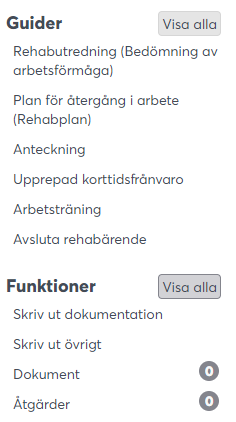 Klicka på  "Ärendeinformation".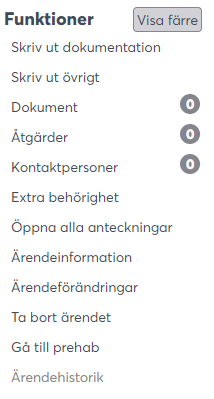 I rutan som öppnas ändras aktuell information och sedan klickar man på ”Spara”.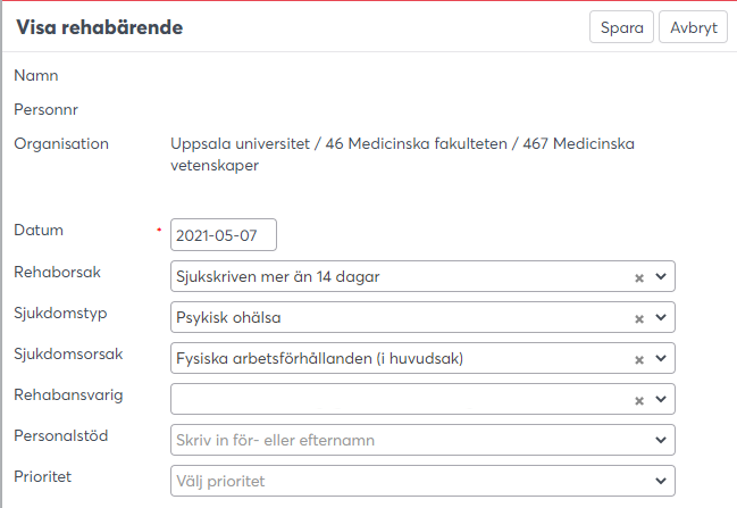 Klart!